INVITATION STAGE EAU-VIVE POLE ET CDCK16 PAU / ORTHEZ / ST PE + DOUBLE SR SLALOM PAUDU 25 AU 30 OCTOBRE 2022Départ : RDV mardi 25 octobre 2022 à 8H00 au club d’Angoulême – Iles de Bourgines.Prévoir Pique-Nique du mardi Midi !!!Retour: Retour au CDOS à Saint Yrieix le dimanche 30 octobre 2022 vers 21H.Objets du stage :Hébergement : Gite de Narcastet (en demi-pension)R1: AUGU Lucas - polecdck16@gmail.com – 0623884993Cadres :  Toutes autres personnes motivées !!!(Si vous avez des AMFPC et MFPC n’hésitez pas as les impliqués sur ce stage).En fonction des cadres présents et conducteurs disponibles nous pourrons être amenés à limiter le nombre de place sur le stage …)Camion :  CDCK16 POLE + ???Prix :	Environ 230€Les factures seront envoyés au club après le stage et ajusté en fonction du bilan financier de celui-ci, le prix indiqué au-dessus corresponds à l’estimation haute du coup du stage.Matériel :-	Bateau en bon état et aux normes (poids, taille…), chaussures de sport montagne-	Affaire de kayak chaude et en double, affaires de pluies, matériels de kayak aux normes (40L de gonfles obligatoire pour TOUT les N2 N3).-	Vêtements chauds, plusieurs rechanges... -	Deux à 3 tenues de sport complète (chaussures de sport) pour le plein air avec 1 KW-	Duvet et affaire de rechange pour 6 joursInscriptions (A centraliser et à envoyer par le club uniquement)Coupon-réponse à envoyer par mail : AUGU Lucas - polecdck16@gmail.com – 0623884993La liste des inscriptions sera clôturée le 12 octobre à minuitAucune inscription ne sera prise après cette date.Club :____________________________________________________Remplir la fiche de liaison sanitaire ci-après et l’autorisation parentale pour les mineurs ! Une par stagiaire.ATTENTION :Pensez à afficher l’invitation suffisamment tôt pour que les jeunes et les parents soient au courant du stage à l’avance- N’hésitez pas à leur transmettre par papier l’information du stage- La liste des inscriptions sera clôturée le 12 octobre à minuit, aucune inscription ne sera prise après cette date. Afin de confirmer la réservation de l’hébergement, la restauration…- Un mail peut suffire à : AUGU Lucas - polecdck16@gmail.com – 0623884993- Les fiches de liaison sanitaire doivent absolument être fournit au plus tard le jour du départ sinon aucun départ ne sera possible !!! - Elle peuvent être envoyer par mail avant ou donner au début du stage.AUTORISATION PARENTALE (pour les mineurs uniquement)Je soussigné Mme, M ....................................................................................................................................Tuteur légal de ...............................................................................................................................................L’autorise à participer au stage organiser par le CDCK16 à PAU + SR Slalom de Pau qui se déroulera du 25 au 30 octobre 2022.Contacts téléphoniques (domicile, travail, portable) : .....................................................................................J’autorise le responsable du stage à prendre toute décision concernant une éventuelle intervention chirurgicale.N° de sécurité sociale : ………………………………………        Signature du tuteur légale (parents)Fait à ................................................., le ........................... 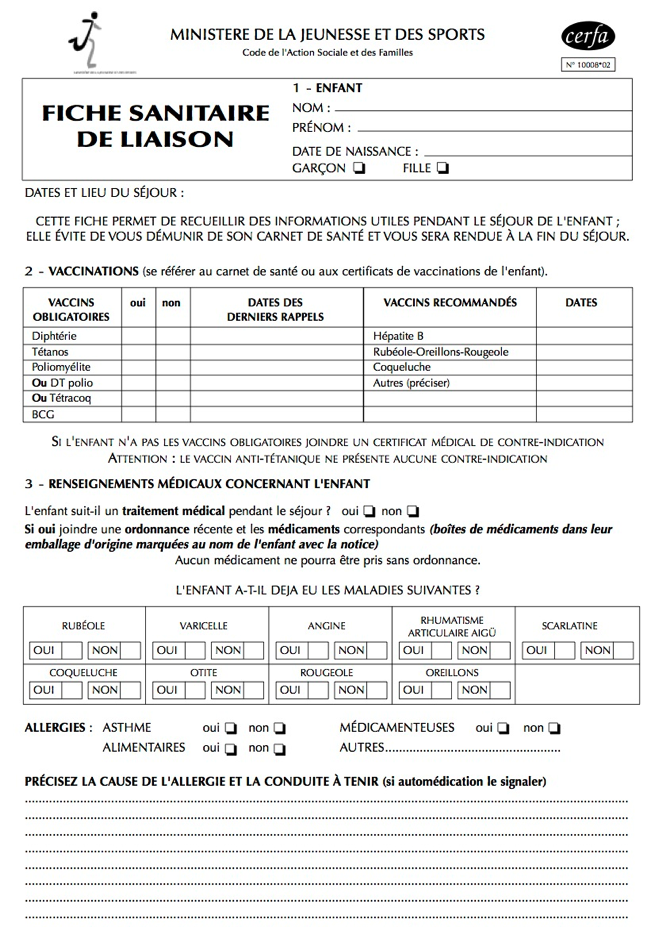 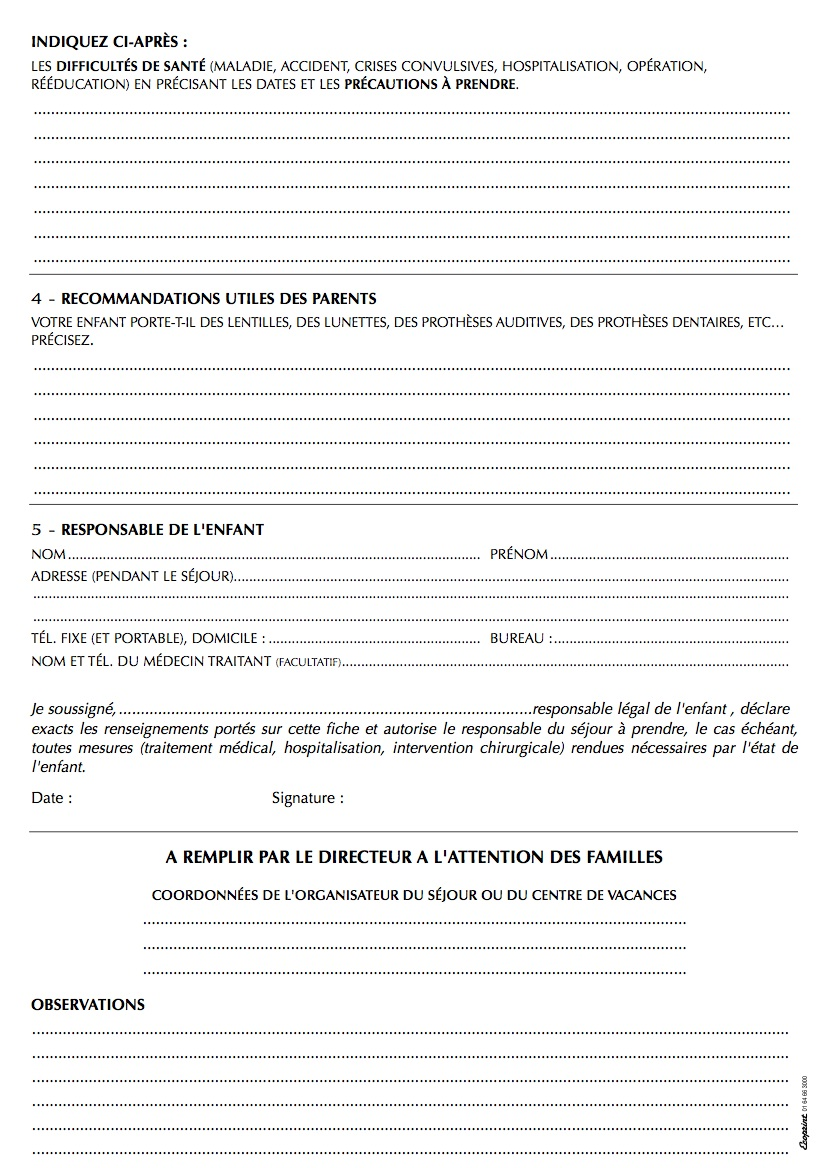 Public concernéLicencié FFCK en club Charente et sportifs du pôles espoirsPratiquant avec un niveau pagaie bleue et +Objectifs du stageCréneaux journaliers sur le stade d’eaux vives 
(orientation technique, aisance eaux vives).Séances longues sur St Pé et OrthezRandonné journée lac d’Ayous.Nom, PrénomSexe (H/F)Date de naissanceNiveau de pagaie couleurGroupe souhaité :1 = Découverte2 = Développement en EV